         Частна профилирана гимназия по туризъм и предприемачество „Райко Цончев“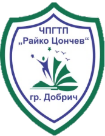 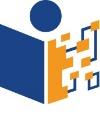 Гр. Добрич, ул. България №3, тел. +359 58 655 645, e-mail: pgtp_raykoconchev@abv.bgВх. № …………………………………..ДО ДИРЕКТОРА НА ЧПГТП „РАЙКО ЦОНЧЕВ“ГРАД ДОБРИЧОтносно: Документи, касаещи преместване на ученикУВАЖАЕМА ГОСПОЖО ДИРЕКТОР,Във връзка с подадено заявление за приемане на  сина ми /дъщеря ми ………………………...………………………………………………………………………………………………………………..,/трите  имена на ученика, за когото е заявено желание за приемане в училището/в повереното Ви училище, прилагам следните документи, издадени от училището, в което се е обучавал /а до момента: Удостоверение за преместване №......./ ............20 ....... г. Копие на училищен учебен план.Копие на лично образователно дело на ученик в гимназиален етап.Декларация за информирано съгласие на родител относно полагане на приравнителни изпити /в случай, че има такива/.Очаквам Вашите разпореждания относно записването на сина ми /дъщеря ми в училището. Дата ....................................			                        	С уважение : ....................................										                       /подпис/ 